The administrator (not the recipient) may mail, fax, or scan and email this form to the Washington Student Achievement Council at: Mail: PO Box 43430, Olympia WA 98504-3430 • Fax:  360-704-6242 • Email: health@wsac.wa.gov • Phone: 360-753-7794Revised 02/02/17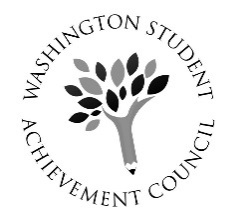 Washington State Health Professional Loan RepaymentQuarterly Service Verification FormDo not leave blanks. Form cannot be submitted prior to last day of the quarter.Washington State Health Professional Loan RepaymentQuarterly Service Verification FormDo not leave blanks. Form cannot be submitted prior to last day of the quarter.Washington State Health Professional Loan RepaymentQuarterly Service Verification FormDo not leave blanks. Form cannot be submitted prior to last day of the quarter.Washington State Health Professional Loan RepaymentQuarterly Service Verification FormDo not leave blanks. Form cannot be submitted prior to last day of the quarter.Washington State Health Professional Loan RepaymentQuarterly Service Verification FormDo not leave blanks. Form cannot be submitted prior to last day of the quarter.LOAN REPAYMENT RecipientLOAN REPAYMENT RecipientLOAN REPAYMENT RecipientLOAN REPAYMENT RecipientEmployer SECTIONEmployer SECTION2016    Quarter:  Jan–Mar   Apr–Jun   Jul-Sep   Oct-Dec2016    Quarter:  Jan–Mar   Apr–Jun   Jul-Sep   Oct-Dec2016    Quarter:  Jan–Mar   Apr–Jun   Jul-Sep   Oct-Dec2016    Quarter:  Jan–Mar   Apr–Jun   Jul-Sep   Oct-DecSite Name:      Site Name:      Name:       Name:       Name:       Name:       Address:      Address:      Address:      Address:      Address:      Address:      City:                                                           Zip:      City:                                                                       City:                                                                       State:  Zip:      I have reviewed the hours worked and certify that the loan repayment recipient named on the left side of this form was employed at this site for the quarter indicated and certify that they were scheduled as a:        Full time employee
working a minimum of 40 hours per week.         Less than full time employee
working a minimum of 24 hours per week.          Actual paid hours this quarter 
(include paid leave).Do not include overtime or on-call hours. Employee was on extended leave (FMLA, medical, etc.)From:       to       Reason:                                                                            Paid leave hours:        Unpaid leave hours:      I have reviewed the hours worked and certify that the loan repayment recipient named on the left side of this form was employed at this site for the quarter indicated and certify that they were scheduled as a:        Full time employee
working a minimum of 40 hours per week.         Less than full time employee
working a minimum of 24 hours per week.          Actual paid hours this quarter 
(include paid leave).Do not include overtime or on-call hours. Employee was on extended leave (FMLA, medical, etc.)From:       to       Reason:                                                                            Paid leave hours:        Unpaid leave hours:      Email:      Email:      Email:      Email:      I have reviewed the hours worked and certify that the loan repayment recipient named on the left side of this form was employed at this site for the quarter indicated and certify that they were scheduled as a:        Full time employee
working a minimum of 40 hours per week.         Less than full time employee
working a minimum of 24 hours per week.          Actual paid hours this quarter 
(include paid leave).Do not include overtime or on-call hours. Employee was on extended leave (FMLA, medical, etc.)From:       to       Reason:                                                                            Paid leave hours:        Unpaid leave hours:      I have reviewed the hours worked and certify that the loan repayment recipient named on the left side of this form was employed at this site for the quarter indicated and certify that they were scheduled as a:        Full time employee
working a minimum of 40 hours per week.         Less than full time employee
working a minimum of 24 hours per week.          Actual paid hours this quarter 
(include paid leave).Do not include overtime or on-call hours. Employee was on extended leave (FMLA, medical, etc.)From:       to       Reason:                                                                            Paid leave hours:        Unpaid leave hours:      Phone Number:       Phone Number:       Phone Number:       Phone Number:       I have reviewed the hours worked and certify that the loan repayment recipient named on the left side of this form was employed at this site for the quarter indicated and certify that they were scheduled as a:        Full time employee
working a minimum of 40 hours per week.         Less than full time employee
working a minimum of 24 hours per week.          Actual paid hours this quarter 
(include paid leave).Do not include overtime or on-call hours. Employee was on extended leave (FMLA, medical, etc.)From:       to       Reason:                                                                            Paid leave hours:        Unpaid leave hours:      I have reviewed the hours worked and certify that the loan repayment recipient named on the left side of this form was employed at this site for the quarter indicated and certify that they were scheduled as a:        Full time employee
working a minimum of 40 hours per week.         Less than full time employee
working a minimum of 24 hours per week.          Actual paid hours this quarter 
(include paid leave).Do not include overtime or on-call hours. Employee was on extended leave (FMLA, medical, etc.)From:       to       Reason:                                                                            Paid leave hours:        Unpaid leave hours:      Definition of full-time employment:For all health professionals, at least 32 of the minimum 40 hours per week are spent providing direct outpatient care during normally scheduled clinic hours at an approved and eligible site. The remaining eight hours are spent providing clinical services to patients, performing clinical support activities in alternate locations as directed by the site(s), or performing practice-related administrative activities. Federal-State Loan Repayment (FSLRP) recipients are required to work full time 
(two-year contract).For part-time, at least 20 of the minimum 24 hours per week are spent providing direct outpatient care during normally scheduled clinic hours at an approved and eligible site as described above for full-time employment. Health Professional Loan Repayment (HPLRP) recipients are allowed to work less than full time (minimum three-year contract). Maximum leave days per contract year (July 1–June 30):Participants with a federal (FSLRP) contract are allowed a maximum of 7.14 weeks or 35.7 days per contract year away from the clinic for any reason including: vacation, sick, holiday, continuing education, or any other reason except documented FMLA. Participants with a state (HPLRP) contract are allowed a maximum of 40 days per contract year away from the clinic for any reason including: vacation, sick, holiday, continuing education, or any other reason except documented FMLA. Exceeding leave limits will place your contract in default.Definition of full-time employment:For all health professionals, at least 32 of the minimum 40 hours per week are spent providing direct outpatient care during normally scheduled clinic hours at an approved and eligible site. The remaining eight hours are spent providing clinical services to patients, performing clinical support activities in alternate locations as directed by the site(s), or performing practice-related administrative activities. Federal-State Loan Repayment (FSLRP) recipients are required to work full time 
(two-year contract).For part-time, at least 20 of the minimum 24 hours per week are spent providing direct outpatient care during normally scheduled clinic hours at an approved and eligible site as described above for full-time employment. Health Professional Loan Repayment (HPLRP) recipients are allowed to work less than full time (minimum three-year contract). Maximum leave days per contract year (July 1–June 30):Participants with a federal (FSLRP) contract are allowed a maximum of 7.14 weeks or 35.7 days per contract year away from the clinic for any reason including: vacation, sick, holiday, continuing education, or any other reason except documented FMLA. Participants with a state (HPLRP) contract are allowed a maximum of 40 days per contract year away from the clinic for any reason including: vacation, sick, holiday, continuing education, or any other reason except documented FMLA. Exceeding leave limits will place your contract in default.Definition of full-time employment:For all health professionals, at least 32 of the minimum 40 hours per week are spent providing direct outpatient care during normally scheduled clinic hours at an approved and eligible site. The remaining eight hours are spent providing clinical services to patients, performing clinical support activities in alternate locations as directed by the site(s), or performing practice-related administrative activities. Federal-State Loan Repayment (FSLRP) recipients are required to work full time 
(two-year contract).For part-time, at least 20 of the minimum 24 hours per week are spent providing direct outpatient care during normally scheduled clinic hours at an approved and eligible site as described above for full-time employment. Health Professional Loan Repayment (HPLRP) recipients are allowed to work less than full time (minimum three-year contract). Maximum leave days per contract year (July 1–June 30):Participants with a federal (FSLRP) contract are allowed a maximum of 7.14 weeks or 35.7 days per contract year away from the clinic for any reason including: vacation, sick, holiday, continuing education, or any other reason except documented FMLA. Participants with a state (HPLRP) contract are allowed a maximum of 40 days per contract year away from the clinic for any reason including: vacation, sick, holiday, continuing education, or any other reason except documented FMLA. Exceeding leave limits will place your contract in default.Definition of full-time employment:For all health professionals, at least 32 of the minimum 40 hours per week are spent providing direct outpatient care during normally scheduled clinic hours at an approved and eligible site. The remaining eight hours are spent providing clinical services to patients, performing clinical support activities in alternate locations as directed by the site(s), or performing practice-related administrative activities. Federal-State Loan Repayment (FSLRP) recipients are required to work full time 
(two-year contract).For part-time, at least 20 of the minimum 24 hours per week are spent providing direct outpatient care during normally scheduled clinic hours at an approved and eligible site as described above for full-time employment. Health Professional Loan Repayment (HPLRP) recipients are allowed to work less than full time (minimum three-year contract). Maximum leave days per contract year (July 1–June 30):Participants with a federal (FSLRP) contract are allowed a maximum of 7.14 weeks or 35.7 days per contract year away from the clinic for any reason including: vacation, sick, holiday, continuing education, or any other reason except documented FMLA. Participants with a state (HPLRP) contract are allowed a maximum of 40 days per contract year away from the clinic for any reason including: vacation, sick, holiday, continuing education, or any other reason except documented FMLA. Exceeding leave limits will place your contract in default.I have reviewed the hours worked and certify that the loan repayment recipient named on the left side of this form was employed at this site for the quarter indicated and certify that they were scheduled as a:        Full time employee
working a minimum of 40 hours per week.         Less than full time employee
working a minimum of 24 hours per week.          Actual paid hours this quarter 
(include paid leave).Do not include overtime or on-call hours. Employee was on extended leave (FMLA, medical, etc.)From:       to       Reason:                                                                            Paid leave hours:        Unpaid leave hours:      I have reviewed the hours worked and certify that the loan repayment recipient named on the left side of this form was employed at this site for the quarter indicated and certify that they were scheduled as a:        Full time employee
working a minimum of 40 hours per week.         Less than full time employee
working a minimum of 24 hours per week.          Actual paid hours this quarter 
(include paid leave).Do not include overtime or on-call hours. Employee was on extended leave (FMLA, medical, etc.)From:       to       Reason:                                                                            Paid leave hours:        Unpaid leave hours:      Definition of full-time employment:For all health professionals, at least 32 of the minimum 40 hours per week are spent providing direct outpatient care during normally scheduled clinic hours at an approved and eligible site. The remaining eight hours are spent providing clinical services to patients, performing clinical support activities in alternate locations as directed by the site(s), or performing practice-related administrative activities. Federal-State Loan Repayment (FSLRP) recipients are required to work full time 
(two-year contract).For part-time, at least 20 of the minimum 24 hours per week are spent providing direct outpatient care during normally scheduled clinic hours at an approved and eligible site as described above for full-time employment. Health Professional Loan Repayment (HPLRP) recipients are allowed to work less than full time (minimum three-year contract). Maximum leave days per contract year (July 1–June 30):Participants with a federal (FSLRP) contract are allowed a maximum of 7.14 weeks or 35.7 days per contract year away from the clinic for any reason including: vacation, sick, holiday, continuing education, or any other reason except documented FMLA. Participants with a state (HPLRP) contract are allowed a maximum of 40 days per contract year away from the clinic for any reason including: vacation, sick, holiday, continuing education, or any other reason except documented FMLA. Exceeding leave limits will place your contract in default.Definition of full-time employment:For all health professionals, at least 32 of the minimum 40 hours per week are spent providing direct outpatient care during normally scheduled clinic hours at an approved and eligible site. The remaining eight hours are spent providing clinical services to patients, performing clinical support activities in alternate locations as directed by the site(s), or performing practice-related administrative activities. Federal-State Loan Repayment (FSLRP) recipients are required to work full time 
(two-year contract).For part-time, at least 20 of the minimum 24 hours per week are spent providing direct outpatient care during normally scheduled clinic hours at an approved and eligible site as described above for full-time employment. Health Professional Loan Repayment (HPLRP) recipients are allowed to work less than full time (minimum three-year contract). Maximum leave days per contract year (July 1–June 30):Participants with a federal (FSLRP) contract are allowed a maximum of 7.14 weeks or 35.7 days per contract year away from the clinic for any reason including: vacation, sick, holiday, continuing education, or any other reason except documented FMLA. Participants with a state (HPLRP) contract are allowed a maximum of 40 days per contract year away from the clinic for any reason including: vacation, sick, holiday, continuing education, or any other reason except documented FMLA. Exceeding leave limits will place your contract in default.Definition of full-time employment:For all health professionals, at least 32 of the minimum 40 hours per week are spent providing direct outpatient care during normally scheduled clinic hours at an approved and eligible site. The remaining eight hours are spent providing clinical services to patients, performing clinical support activities in alternate locations as directed by the site(s), or performing practice-related administrative activities. Federal-State Loan Repayment (FSLRP) recipients are required to work full time 
(two-year contract).For part-time, at least 20 of the minimum 24 hours per week are spent providing direct outpatient care during normally scheduled clinic hours at an approved and eligible site as described above for full-time employment. Health Professional Loan Repayment (HPLRP) recipients are allowed to work less than full time (minimum three-year contract). Maximum leave days per contract year (July 1–June 30):Participants with a federal (FSLRP) contract are allowed a maximum of 7.14 weeks or 35.7 days per contract year away from the clinic for any reason including: vacation, sick, holiday, continuing education, or any other reason except documented FMLA. Participants with a state (HPLRP) contract are allowed a maximum of 40 days per contract year away from the clinic for any reason including: vacation, sick, holiday, continuing education, or any other reason except documented FMLA. Exceeding leave limits will place your contract in default.Definition of full-time employment:For all health professionals, at least 32 of the minimum 40 hours per week are spent providing direct outpatient care during normally scheduled clinic hours at an approved and eligible site. The remaining eight hours are spent providing clinical services to patients, performing clinical support activities in alternate locations as directed by the site(s), or performing practice-related administrative activities. Federal-State Loan Repayment (FSLRP) recipients are required to work full time 
(two-year contract).For part-time, at least 20 of the minimum 24 hours per week are spent providing direct outpatient care during normally scheduled clinic hours at an approved and eligible site as described above for full-time employment. Health Professional Loan Repayment (HPLRP) recipients are allowed to work less than full time (minimum three-year contract). Maximum leave days per contract year (July 1–June 30):Participants with a federal (FSLRP) contract are allowed a maximum of 7.14 weeks or 35.7 days per contract year away from the clinic for any reason including: vacation, sick, holiday, continuing education, or any other reason except documented FMLA. Participants with a state (HPLRP) contract are allowed a maximum of 40 days per contract year away from the clinic for any reason including: vacation, sick, holiday, continuing education, or any other reason except documented FMLA. Exceeding leave limits will place your contract in default.Number of days away from the clinic:      Includes sick, vacation, holiday, continuing education and any other leave since July 1, 2016.See left column for maximum number of days allowed. FMLA recipients must arrange for a deferment and contract addendum by contacting program staff.Number of days away from the clinic:      Includes sick, vacation, holiday, continuing education and any other leave since July 1, 2016.See left column for maximum number of days allowed. FMLA recipients must arrange for a deferment and contract addendum by contacting program staff.Definition of full-time employment:For all health professionals, at least 32 of the minimum 40 hours per week are spent providing direct outpatient care during normally scheduled clinic hours at an approved and eligible site. The remaining eight hours are spent providing clinical services to patients, performing clinical support activities in alternate locations as directed by the site(s), or performing practice-related administrative activities. Federal-State Loan Repayment (FSLRP) recipients are required to work full time 
(two-year contract).For part-time, at least 20 of the minimum 24 hours per week are spent providing direct outpatient care during normally scheduled clinic hours at an approved and eligible site as described above for full-time employment. Health Professional Loan Repayment (HPLRP) recipients are allowed to work less than full time (minimum three-year contract). Maximum leave days per contract year (July 1–June 30):Participants with a federal (FSLRP) contract are allowed a maximum of 7.14 weeks or 35.7 days per contract year away from the clinic for any reason including: vacation, sick, holiday, continuing education, or any other reason except documented FMLA. Participants with a state (HPLRP) contract are allowed a maximum of 40 days per contract year away from the clinic for any reason including: vacation, sick, holiday, continuing education, or any other reason except documented FMLA. Exceeding leave limits will place your contract in default.Definition of full-time employment:For all health professionals, at least 32 of the minimum 40 hours per week are spent providing direct outpatient care during normally scheduled clinic hours at an approved and eligible site. The remaining eight hours are spent providing clinical services to patients, performing clinical support activities in alternate locations as directed by the site(s), or performing practice-related administrative activities. Federal-State Loan Repayment (FSLRP) recipients are required to work full time 
(two-year contract).For part-time, at least 20 of the minimum 24 hours per week are spent providing direct outpatient care during normally scheduled clinic hours at an approved and eligible site as described above for full-time employment. Health Professional Loan Repayment (HPLRP) recipients are allowed to work less than full time (minimum three-year contract). Maximum leave days per contract year (July 1–June 30):Participants with a federal (FSLRP) contract are allowed a maximum of 7.14 weeks or 35.7 days per contract year away from the clinic for any reason including: vacation, sick, holiday, continuing education, or any other reason except documented FMLA. Participants with a state (HPLRP) contract are allowed a maximum of 40 days per contract year away from the clinic for any reason including: vacation, sick, holiday, continuing education, or any other reason except documented FMLA. Exceeding leave limits will place your contract in default.Definition of full-time employment:For all health professionals, at least 32 of the minimum 40 hours per week are spent providing direct outpatient care during normally scheduled clinic hours at an approved and eligible site. The remaining eight hours are spent providing clinical services to patients, performing clinical support activities in alternate locations as directed by the site(s), or performing practice-related administrative activities. Federal-State Loan Repayment (FSLRP) recipients are required to work full time 
(two-year contract).For part-time, at least 20 of the minimum 24 hours per week are spent providing direct outpatient care during normally scheduled clinic hours at an approved and eligible site as described above for full-time employment. Health Professional Loan Repayment (HPLRP) recipients are allowed to work less than full time (minimum three-year contract). Maximum leave days per contract year (July 1–June 30):Participants with a federal (FSLRP) contract are allowed a maximum of 7.14 weeks or 35.7 days per contract year away from the clinic for any reason including: vacation, sick, holiday, continuing education, or any other reason except documented FMLA. Participants with a state (HPLRP) contract are allowed a maximum of 40 days per contract year away from the clinic for any reason including: vacation, sick, holiday, continuing education, or any other reason except documented FMLA. Exceeding leave limits will place your contract in default.Definition of full-time employment:For all health professionals, at least 32 of the minimum 40 hours per week are spent providing direct outpatient care during normally scheduled clinic hours at an approved and eligible site. The remaining eight hours are spent providing clinical services to patients, performing clinical support activities in alternate locations as directed by the site(s), or performing practice-related administrative activities. Federal-State Loan Repayment (FSLRP) recipients are required to work full time 
(two-year contract).For part-time, at least 20 of the minimum 24 hours per week are spent providing direct outpatient care during normally scheduled clinic hours at an approved and eligible site as described above for full-time employment. Health Professional Loan Repayment (HPLRP) recipients are allowed to work less than full time (minimum three-year contract). Maximum leave days per contract year (July 1–June 30):Participants with a federal (FSLRP) contract are allowed a maximum of 7.14 weeks or 35.7 days per contract year away from the clinic for any reason including: vacation, sick, holiday, continuing education, or any other reason except documented FMLA. Participants with a state (HPLRP) contract are allowed a maximum of 40 days per contract year away from the clinic for any reason including: vacation, sick, holiday, continuing education, or any other reason except documented FMLA. Exceeding leave limits will place your contract in default.The certifications and information provided above are true, accurate, and complete to the best of my knowledge and belief. I have read and understand the definition of full-time employment. I understand that I must retain the original copy of this form.Employer Signature:The certifications and information provided above are true, accurate, and complete to the best of my knowledge and belief. I have read and understand the definition of full-time employment. I understand that I must retain the original copy of this form.Employer Signature:I certify I am serving at the site listed on the right, and I have fully applied funds received from the previous quarter to my approved lender(s).Signature:___________________________________Date:_______________________________________ My remaining debt is less than my normal payment. Adjust this payment to the payoff amount: $        I have no remaining eligible loan debt; my loans are paid in full. I realize that my payments will cease but I am not released from my remaining service obligation. I certify I am serving at the site listed on the right, and I have fully applied funds received from the previous quarter to my approved lender(s).Signature:___________________________________Date:_______________________________________ My remaining debt is less than my normal payment. Adjust this payment to the payoff amount: $        I have no remaining eligible loan debt; my loans are paid in full. I realize that my payments will cease but I am not released from my remaining service obligation. I certify I am serving at the site listed on the right, and I have fully applied funds received from the previous quarter to my approved lender(s).Signature:___________________________________Date:_______________________________________ My remaining debt is less than my normal payment. Adjust this payment to the payoff amount: $        I have no remaining eligible loan debt; my loans are paid in full. I realize that my payments will cease but I am not released from my remaining service obligation. I certify I am serving at the site listed on the right, and I have fully applied funds received from the previous quarter to my approved lender(s).Signature:___________________________________Date:_______________________________________ My remaining debt is less than my normal payment. Adjust this payment to the payoff amount: $        I have no remaining eligible loan debt; my loans are paid in full. I realize that my payments will cease but I am not released from my remaining service obligation. The certifications and information provided above are true, accurate, and complete to the best of my knowledge and belief. I have read and understand the definition of full-time employment. I understand that I must retain the original copy of this form.Employer Signature:The certifications and information provided above are true, accurate, and complete to the best of my knowledge and belief. I have read and understand the definition of full-time employment. I understand that I must retain the original copy of this form.Employer Signature:I certify I am serving at the site listed on the right, and I have fully applied funds received from the previous quarter to my approved lender(s).Signature:___________________________________Date:_______________________________________ My remaining debt is less than my normal payment. Adjust this payment to the payoff amount: $        I have no remaining eligible loan debt; my loans are paid in full. I realize that my payments will cease but I am not released from my remaining service obligation. I certify I am serving at the site listed on the right, and I have fully applied funds received from the previous quarter to my approved lender(s).Signature:___________________________________Date:_______________________________________ My remaining debt is less than my normal payment. Adjust this payment to the payoff amount: $        I have no remaining eligible loan debt; my loans are paid in full. I realize that my payments will cease but I am not released from my remaining service obligation. I certify I am serving at the site listed on the right, and I have fully applied funds received from the previous quarter to my approved lender(s).Signature:___________________________________Date:_______________________________________ My remaining debt is less than my normal payment. Adjust this payment to the payoff amount: $        I have no remaining eligible loan debt; my loans are paid in full. I realize that my payments will cease but I am not released from my remaining service obligation. I certify I am serving at the site listed on the right, and I have fully applied funds received from the previous quarter to my approved lender(s).Signature:___________________________________Date:_______________________________________ My remaining debt is less than my normal payment. Adjust this payment to the payoff amount: $        I have no remaining eligible loan debt; my loans are paid in full. I realize that my payments will cease but I am not released from my remaining service obligation. Printed Name:      Printed Name:      I certify I am serving at the site listed on the right, and I have fully applied funds received from the previous quarter to my approved lender(s).Signature:___________________________________Date:_______________________________________ My remaining debt is less than my normal payment. Adjust this payment to the payoff amount: $        I have no remaining eligible loan debt; my loans are paid in full. I realize that my payments will cease but I am not released from my remaining service obligation. I certify I am serving at the site listed on the right, and I have fully applied funds received from the previous quarter to my approved lender(s).Signature:___________________________________Date:_______________________________________ My remaining debt is less than my normal payment. Adjust this payment to the payoff amount: $        I have no remaining eligible loan debt; my loans are paid in full. I realize that my payments will cease but I am not released from my remaining service obligation. I certify I am serving at the site listed on the right, and I have fully applied funds received from the previous quarter to my approved lender(s).Signature:___________________________________Date:_______________________________________ My remaining debt is less than my normal payment. Adjust this payment to the payoff amount: $        I have no remaining eligible loan debt; my loans are paid in full. I realize that my payments will cease but I am not released from my remaining service obligation. I certify I am serving at the site listed on the right, and I have fully applied funds received from the previous quarter to my approved lender(s).Signature:___________________________________Date:_______________________________________ My remaining debt is less than my normal payment. Adjust this payment to the payoff amount: $        I have no remaining eligible loan debt; my loans are paid in full. I realize that my payments will cease but I am not released from my remaining service obligation. Title:       Title:       I certify I am serving at the site listed on the right, and I have fully applied funds received from the previous quarter to my approved lender(s).Signature:___________________________________Date:_______________________________________ My remaining debt is less than my normal payment. Adjust this payment to the payoff amount: $        I have no remaining eligible loan debt; my loans are paid in full. I realize that my payments will cease but I am not released from my remaining service obligation. I certify I am serving at the site listed on the right, and I have fully applied funds received from the previous quarter to my approved lender(s).Signature:___________________________________Date:_______________________________________ My remaining debt is less than my normal payment. Adjust this payment to the payoff amount: $        I have no remaining eligible loan debt; my loans are paid in full. I realize that my payments will cease but I am not released from my remaining service obligation. I certify I am serving at the site listed on the right, and I have fully applied funds received from the previous quarter to my approved lender(s).Signature:___________________________________Date:_______________________________________ My remaining debt is less than my normal payment. Adjust this payment to the payoff amount: $        I have no remaining eligible loan debt; my loans are paid in full. I realize that my payments will cease but I am not released from my remaining service obligation. I certify I am serving at the site listed on the right, and I have fully applied funds received from the previous quarter to my approved lender(s).Signature:___________________________________Date:_______________________________________ My remaining debt is less than my normal payment. Adjust this payment to the payoff amount: $        I have no remaining eligible loan debt; my loans are paid in full. I realize that my payments will cease but I am not released from my remaining service obligation. Date:       Date:       I certify I am serving at the site listed on the right, and I have fully applied funds received from the previous quarter to my approved lender(s).Signature:___________________________________Date:_______________________________________ My remaining debt is less than my normal payment. Adjust this payment to the payoff amount: $        I have no remaining eligible loan debt; my loans are paid in full. I realize that my payments will cease but I am not released from my remaining service obligation. I certify I am serving at the site listed on the right, and I have fully applied funds received from the previous quarter to my approved lender(s).Signature:___________________________________Date:_______________________________________ My remaining debt is less than my normal payment. Adjust this payment to the payoff amount: $        I have no remaining eligible loan debt; my loans are paid in full. I realize that my payments will cease but I am not released from my remaining service obligation. I certify I am serving at the site listed on the right, and I have fully applied funds received from the previous quarter to my approved lender(s).Signature:___________________________________Date:_______________________________________ My remaining debt is less than my normal payment. Adjust this payment to the payoff amount: $        I have no remaining eligible loan debt; my loans are paid in full. I realize that my payments will cease but I am not released from my remaining service obligation. I certify I am serving at the site listed on the right, and I have fully applied funds received from the previous quarter to my approved lender(s).Signature:___________________________________Date:_______________________________________ My remaining debt is less than my normal payment. Adjust this payment to the payoff amount: $        I have no remaining eligible loan debt; my loans are paid in full. I realize that my payments will cease but I am not released from my remaining service obligation. Phone Number:       Phone Number:       I certify I am serving at the site listed on the right, and I have fully applied funds received from the previous quarter to my approved lender(s).Signature:___________________________________Date:_______________________________________ My remaining debt is less than my normal payment. Adjust this payment to the payoff amount: $        I have no remaining eligible loan debt; my loans are paid in full. I realize that my payments will cease but I am not released from my remaining service obligation. I certify I am serving at the site listed on the right, and I have fully applied funds received from the previous quarter to my approved lender(s).Signature:___________________________________Date:_______________________________________ My remaining debt is less than my normal payment. Adjust this payment to the payoff amount: $        I have no remaining eligible loan debt; my loans are paid in full. I realize that my payments will cease but I am not released from my remaining service obligation. I certify I am serving at the site listed on the right, and I have fully applied funds received from the previous quarter to my approved lender(s).Signature:___________________________________Date:_______________________________________ My remaining debt is less than my normal payment. Adjust this payment to the payoff amount: $        I have no remaining eligible loan debt; my loans are paid in full. I realize that my payments will cease but I am not released from my remaining service obligation. I certify I am serving at the site listed on the right, and I have fully applied funds received from the previous quarter to my approved lender(s).Signature:___________________________________Date:_______________________________________ My remaining debt is less than my normal payment. Adjust this payment to the payoff amount: $        I have no remaining eligible loan debt; my loans are paid in full. I realize that my payments will cease but I am not released from my remaining service obligation. Email:      Email:      It is your responsibility to contact the Department of Enterprise Services (DES) to update any address, name, or bank account information that has changed. Our office cannot make those changes for you. Contact DES by phone at 360-407-8180, or by email at payeehelpdesk@des.wa.gov.  It is your responsibility to contact the Department of Enterprise Services (DES) to update any address, name, or bank account information that has changed. Our office cannot make those changes for you. Contact DES by phone at 360-407-8180, or by email at payeehelpdesk@des.wa.gov.  It is your responsibility to contact the Department of Enterprise Services (DES) to update any address, name, or bank account information that has changed. Our office cannot make those changes for you. Contact DES by phone at 360-407-8180, or by email at payeehelpdesk@des.wa.gov.  It is your responsibility to contact the Department of Enterprise Services (DES) to update any address, name, or bank account information that has changed. Our office cannot make those changes for you. Contact DES by phone at 360-407-8180, or by email at payeehelpdesk@des.wa.gov.  In January and July of each year, the recipient must submit payment history documentation. Be sure recipient’s name, lender name, and account information is on each page. Allow 14- 20 business days for payment to be processed.In January and July of each year, the recipient must submit payment history documentation. Be sure recipient’s name, lender name, and account information is on each page. Allow 14- 20 business days for payment to be processed.